Collaborative Research Agreement (no grant funding)Collaborative Research AgreementEXECUTIONExecuted as an agreementGENERAL TERMSDefinitions and interpretationDefinitionsIn this Agreement, the following capitalised words have the following meaning.Affiliate of a party means an entity who, directly or indirectly, Controls or is Controlled by or is under common Control with a party. Agreement means this agreement between UNSW and the Collaborating Organisation(s) once executed.Asset means an item of real or personal property but does not include Intellectual Property.Background IP means Intellectual Property Rights owned or controlled by a party as at the Project Start Date, including any described in Schedule 2, or acquired or developed by a party (whether alone or jointly with any other person) independently of the Project, in each case which that party makes available to the other parties for the performance of the Project.Business Day means any day that is not a Saturday, Sunday or public holiday in New South Wales, Australia.Cash Contribution means the cash component of the Total Contribution.Collaborating Organisation means the party or parties with contact details specified in the Agreement Details and/or Schedule 1.Commercialise means in relation to Relevant IP, to:manufacture, sell, import, hire out goods or provide a service (or offer to do any of those things), based on or incorporating the Relevant IP; otherwise 'exploit' or exercise the rights of the owner of the Relevant IP; orlicense any third party to do any of those things mentioned in paragraph (a) or (b) regardless of whether any revenue is generated or intended to be generated.Committed means, at a particular date, funds that the party:is contractually and irrevocably obliged to pay to a third party in respect of the Project; andare identified in a written contractual arrangement between the party and that third party.Confidential Information means all information related to:the Project, andall other information disclosed by a party (Discloser) to the other party (Receiving Party) or which the Receiving Party otherwise becomes aware of during the Term or before the Project Start Date, that is:imparted in circumstances of confidence; orby its nature reasonably to be considered the confidential information of the Discloser or of a person to whom the Discloser owes a duty of confidence, in each case, irrespective of the medium or means of disclosure or whether the disclosure is made directly or indirectly either by or to the Receiving Party or by the Discloser’s Personnel, Affiliates or Related Body Corporate but does not include any Excluded Information.Conflict of Interest means any conflict of interest, any risk of a conflict of interest and any apparent conflict of interest arising through a party engaging in any activity, participating in any association, holding any membership or obtaining any interest that is likely to conflict with or restrict that party participating in the Project.Control has the meaning given to that term in section 50AA of the Corporations Act.Corporations Act means the Corporations Act 2001 (Cth).Dispute means a dispute arising out of or relating to this Agreement including a dispute about the breach, termination, validity, or subject matter of this Agreement, or a claim in equity or in tort relating to the performance or non-performance of this Agreement.Excluded Information means information that:is wholly in the public domain other than due to a breach of this Agreement or any other obligation of confidentiality;was known by a Receiving Party at the time of disclosure by the Discloser or is subsequently disclosed to the Receiving Party by someone other than the Discloser and the information was not acquired directly or indirectly through a breach of this Agreement or any other obligation of confidentiality; oris independently developed by the Receiving Party without any reference to or reliance on the Confidential Information.Excluded Loss means any special, indirect or consequential Loss arising under or in connection with this Agreement, including any loss of profits, loss of anticipated savings or loss of reputation.Force Majeure Event means an event outside the reasonable control of the affected party (except for a lack of funds) and that could not have been prevented by that party taking all reasonable steps, and includes without limitation natural disasters (i.e. floods, tornadoes, earthquakes, hurricanes), acts of people (i.e. acts of terrorism, riots, strikes, wars), epidemics, pandemics, quarantine and government action. GIPA Act means the Government Information (Public Access) Act 2009 (NSW).Government Agency means any government or governmental, administrative, monetary, fiscal or judicial body, department, commission, authority, tribunal, agency or entity in any part of the world.GST has the same meaning as in the GST Law.GST Law has the same meaning as in the A New Tax System (Goods and Services Tax) Act 1999 (Cth) as amended or replaced from time to time.Improvement means any modification, enhancement, development or improvement to any Background IP made by a party in the course of performing the Project. In-kind Contribution means the in-kind component of the Total Contribution.Insolvency Event means, with respect to a party: a liquidator is appointed to the party; the party applies to be voluntarily deregistered; the party resolves to wind itself up; or the party receives a notice from the Australian Securities and Investments Commission that it is to be deregistered, unless the deregistration process is stopped within one month after that notice.Intellectual Property Rights means any inventions, patents, trade marks, service marks, design rights, database rights (whether registered or otherwise) and any applications, renewals and extensions for these, copyright, know-how, trade or business names and all other intellectual or industrial property rights anywhere in the world, whether or not registered or capable of registration and any associated goodwill.Law means any applicable statute, regulation, by-law, ordinance, rule, proclamation, subordinate legislation, order in council, any other instrument of a legislative character, and court rules, that are in force from time to time in Australia (whether made by a State, Territory, the Commonwealth, or a local government) or elsewhere, and includes the common law and rules of equity as applicable from time to time.Loss means liabilities, expenses, charges, claims, losses, damages and costs (including legal cost on a full indemnity basis) whether incurred by or awarded against a party.  Management Committee means the management committee for the Project established under clause 4.1.Material means all materials in any form including all data, information, records, documents, databases and software (including source code and object code), other works and material and the subject matter of any category of Intellectual Property Rights.Nominee means NewSouth Innovations Pty Limited (ABN 25 000 263 025) a wholly owned subsidiary of UNSW responsible for management and commercialisation of UNSW’s Intellectual Property Rights.Option means the option granted to the Option Holders under clause 6.1;Option Holder means each of the Collaborating Organisation(s), severally [or specify those Collaborating Organisation(s) that are granted the Option]Personal Information means personal information as defined in the Privacy Act 1988 (Cth).Personnel means any employee, officer, principal, agent, contractor, student or volunteer of a party.PID Act means the Public Interest Disclosures Act 2022 (NSW).Privacy Laws means the Privacy and Personal Information Protection Act 1998 (NSW), the Privacy Act 1988 (Cth) and laws, principles, codes and policies relating to the collection, use, disclosure, storage and access to Personal Information in the jurisdiction where a party is located.Project means the project and activities described in the Agreement Details, including any Project Plan.Project Completion Date means the scheduled completion date for the Project specified in the Agreement Details.Project IP means all Intellectual Property Rights created or developed as part of performing the Project but does not include Intellectual Property Rights in Background IP, Improvements, and copyright in a Student’s thesis.Project Obligations of a party means that party’s obligations in relation to the Project as specified in Schedule 2.Project Plan means the research plan for the conduct, milestones and deliverables for the Project, as set out in Schedule 5.Project Start Date means the start date for the Project specified in the Agreement Details.Publication means any manuscript, abstract, article, thesis, paper or other work intended for publication; any visual or oral presentation; or any poster, electronic or web presentation.Related Body Corporate has the meaning given to that term in section 9 of the Corporations Act 2001 (Cth).Relevant IP means Project IP or Background IP (as applicable). Specified Personnel means those Personnel specified in Schedule 2 to perform the Project or as replaced in accordance with this Agreement.Student means a student who is enrolled at UNSW or a Collaborator and involved in the Project.Tax Invoice has the same meaning as in the A New Tax System (Goods and Services Tax) Act 1999 (Cth).Taxable Supply has the same meaning as in the A New Tax System (Goods and Services Tax) Act 1999 (Cth).Term means the period commencing on the Project Start Date and ending on the Project Completion Date, unless terminated earlier in accordance with clause 16.Total Contribution of a party means the aggregate of the Cash Contribution and In-kind Contribution to the Project as set out in Schedule 2.InterpretationUnless the context requires otherwise:Reference to:one gender includes the others;the singular includes the plural and the plural includes the singular;a person includes a partnership, a joint venture, an unincorporated association, a corporation and a government or statutory body or authority;this or any other document includes the document as novated, varied or replaced and despite any change in a party’s identity;a party includes the party’s executors, administrators, successors and permitted assigns;dollars means Australian dollars unless otherwise stated.“Including” and similar expressions are not words of limitation.Where a word or expression is given a particular meaning, other parts of speech and grammatical forms of that word or expression have a corresponding meaning.A provision of this Agreement must not be construed to the disadvantage of a party merely because that party was responsible for the preparation of this Agreement or the inclusion of the provision in this Agreement.If an act must be done on a specified day which is not a Business Day, it must be done instead on the next Business Day.A reference to a term in the Agreement Details which is not separately defined has the meaning specified in the Agreement Details.The ProjectTermThe parties must:start the Project on the Project Start Date, anduse reasonable endeavours to complete the Project on or near the Project Completion Date or other date agreed by the parties in writing.Conduct of the partiesThe parties agree to carry out the Project:in accordance with the terms of this Agreement and the Project Plan;in compliance with all applicable Laws, accepted professional and scientific standards, ethical principles, codes and guidelines; and using the Specified Personnel. If for any reason any Specified Personnel become unavailable before completion of the Project, the relevant party will promptly notify the other parties and provide a suitable replacement.General obligationsEach party must:give each other party’s Specified Personnel access to its premises for the purpose of carrying out the Project, where necessary, provided they comply with:applicable work, health and safety, security, and other policies and procedures relating to the premises accessed as notified; andany reasonable directions notified in writing by the party providing access. perform its Project Obligations; co-operate with each other party and provide all other assistance, Material, equipment, facilities, resources as may be reasonably necessary to perform the Project; andmaintain complete and accurate records on the conduct and results of the Project during the Term.Ethics and other approvalsThe parties acknowledge that the Project may require ethics and/or biosafety approvals as a matter of Law or policy by a party’s ethics or biosafety committees and/or a Government Agency. The relevant party must use reasonable endeavours to promptly obtain that approval.  The parties are not required to commence the Project before such approvals are obtained.If a party is unable to obtain any required approval, it will notify the each other party and this Agreement may be immediately terminated on written notice by a party.Conflicts of Interest Each party warrants that it has disclosed in writing to each other party all actual, potential or perceived Conflicts of Interest of which it is aware, relating to it, or any of its Specified Personnel, at the Project Start Date.Each party agrees to:notify UNSW and each other party immediately in writing on becoming aware of any actual, potential or perceived Conflict of Interest during the Term; andcomply with any reasonable directions of UNSW to manage or avoid that Conflict of Interest.Each party acknowledges that clauses 2.5(a) and (b) are material terms of this Agreement for the purpose of clause 16.RepresentationsNo party may make any representation to the effect that a party has evaluated, tested, recommended, approved or endorsed any product or service related to the Project, without the relevant party’s consent.SubcontractingA party may only subcontract its obligations under this Agreement to a third party with the prior written consent of each other party. If each other party consents to a party subcontracting in accordance with this clause, the party who subcontracts:remains responsible for its obligations and the acts of its Collaborating Organisation(s)s under this Agreement; andmust ensure that it enters into an agreement with such Collaborating Organisation(s) on terms consistent with this Agreement. Contributions and PaymentsContributionsSubject to clause 3.3, each party must provide its Total Contribution to the Project in the manner set out in the Agreement Details and Schedule 2.PaymentsSubject to clause 3.3, the Collaborating Organisation(s) must pay their Cash Contributions to UNSW. Where UNSW is to act as an administrator of Cash Contributions for multiple Collaborating Organisations, UNSW will pay the relevant  Collaborating Organisation(s) the amounts and in the manner specified in Schedule 3, subject to UNSW first receiving:sufficient Cash Contributions from the relevant Collaborating Organisation(s) under this Agreement to make the payments and to meet its liabilities as those liabilities fall due; andup to date instalments of Cash Contributions from the Collaborating Organisation to which a payment is to be made.InvoicesA party will provide a Tax Invoice for taxable supplies due under this Agreement.A party must pay the relevant party the amount specified in a Tax Invoice issued in accordance with clauses 3.1 or 3.2 by the due date specified on the Tax Invoice or if no due date is specified, within 30 days after the Tax Invoice is issued.Contact details for invoices for the parties are set out in the Agreement Details.TaxesUnless specified otherwise, all monetary amounts expressed in this Agreement are exclusive of GST and any other applicable taxes, duties, imposts and other similar charges payable in respect of services provided.If any supply under this Agreement is a Taxable Supply, the party making the supply may, in addition to any payment for the supply, recover the amount of the GST applicable to the supply.Any amount of GST payable for a supply will be payable at the same time as the payment for the supply to which it relates.For all countertrade transactions that occur under this Agreement, and for the purpose of enabling the parties to rely on Practical Compliance Guideline PCG 2016/18 issued by the ATO in complying with their GST obligations, the parties agree and declare as follows:the parties are each registered for GST;the supplies that each of the parties make under the countertrade transaction or transactions (including In-kind Contributions) are all taxable supplies;each supply is used by the recipient of the supply for a fully creditable purpose; the GST-inclusive market values of the countertrade supplies are equal; andrelevant records in respect of the countertrade transactions will be kept for a period of at least 5 years. Project ManagementEstablishment and responsibilities of the Management CommitteeUnless otherwise agreed between the parties, as soon as reasonably practicable after the Project Start Date, the parties may establish a Management Committee comprising 2 nominees from UNSW and 2 nominees from each Collaborating Organisation.A member of the Management Committee nominated by UNSW will chair the Management Committee.The Management Committee will have general oversight of the conduct of the Project, including matters relating to the progress, direction and results of the Project and any disclosure of Project IP. Meetings of the Management CommitteeThe Management Committee may conduct its meetings by teleconference or videoconference.  The following matters may be considered at the first meeting of the Management Committee:frequency and format of meetings to discuss the progress of the Project;obligations to take and keep minutes of meetings; protocols for making decisions in relation to the conduct of the Project; andprotocols for identifying, protecting and disclosing Project IP.Conduct of the Management CommitteeThe Management Committee may make decisions and take action as required under this Agreement to carry out the Project.  A decision of a majority of the members of the Management Committee will be binding. If there are an even number of votes, the chair will have the deciding vote. For clarity, the Management Committee does not have the power to make any binding decisions in relation to Intellectual Property Rights or to amend this Agreement including to vary:the Total Contributions; or content or scope of the Project.Intellectual PropertyBackground IPEach party grants to the other parties a non-exclusive, revocable, non-transferable, royalty-free licence:for the duration of the Project to use their Background IP solely for the purpose of conducting the Project; and to use their Background IP to the extent necessary to allow the other party/parties to use the Project IP that they own following completion of the Project. Each party acknowledges that:the Background IP of a party remains the property of that party (or a third party licensor, as the case may be) and nothing in this Agreement assigns any right, title or interest in or to any Background IP of a party; andnothing in this Agreement prevents a party from Commercialising its Background IP or using its Background IP to conduct research (including collaborative, contract or other external research) outside the scope of this Agreement.All rights and interests in, and title to, Improvements (including all Intellectual Property Rights subsisting in those Improvements) vest in the party granting a licence of the relevant Background IP, with effect from the date of the creation of the Improvement. Those Improvements form part of the Background IP licensed under clause 5.1(a).Project Intellectual PropertyAll Project IP will vest in [insert party name] (Project IP Owner) once the Project IP Owner has provided its Total Contribution to the Project (except that a Student owns copyright in their thesis) (IP Transfer Date).  With effect from the IP Transfer Date, each party hereby assigns to the Project IP Owner all its right, title and interest in and to the Project IP and agrees to do all things reasonably necessary to give effect to such ownership and assignment (including ensuring its Personnel do the same).The parties must use reasonable endeavours to ensure that their Personnel promptly notify each other on creation of Project IP.Licence of Project IPThe Project IP Owner grants to each of the other parties an irrevocable, sub-licensable, non-transferable, non-exclusive, free of cost licence to use the Project IP for the purposes of conducting the Project, for the duration of the Project.The Project IP Owner grants to UNSW an irrevocable, sub-licensable, non-transferable, non-exclusive, free of cost licence to use the Project IP for non-commercial research and education purposes following completion of the Project.Project Intellectual PropertyAll Project IP will vest in UNSW on creation (except that a Student owns copyright in their thesis). Each party hereby assigns to UNSW all its right, title and interest in and to Project IP and agrees to do all things reasonably necessary to give effect to such ownership and assignment (including ensuring its Personnel do the same).The parties must use reasonable endeavours to ensure that their Personnel promptly notify each other on creation of Project IP.Non-commercial licence of Project IPUNSW grants to the Collaborating Organisation(s) an irrevocable, non-transferable, non-exclusive, free of cost licence (not including a right to sub-licence) to use the Project IP for the purposes of conducting the Project for the duration of the Project and for its own internal non-commercial purposes following completion of the Project.Option to LicenceTerms of OptionUNSW or its Nominee grants to each Option Holder the Option set out in the Agreement Details, which commences on the Project Start Date and ends 90 days following the Project Completion Date or the date this Agreement is terminated, whichever occurs first (Option Period). UNSW or its Nominee will promptly notify each Option Holder on the creation and identification of any Project IP (Option IP). Each Option Holder may, during the Option Period, provide notice in writing to UNSW or its Nominee of its intention to exercise the Option (Notice). Within 21 days of the date of the Notice the relevant Option Holder that provided the Notice will make best efforts to commence a negotiation in good faith with UNSW or its Nominee to agree the Commercialisation licence specified in the Agreement Details. If the parties fail to reach agreement within 90 days of the date of Notice, either party may initiate dispute resolution proceedings under clause 18.UNSW or its Nominee will consult with each of the Option Holders on the protection and prosecution of the Option IP. If any Option Holder elects to have the Option IP registered, that Option Holder will be responsible for its portion of any Intellectual Property Rights registration costs (Costs) and will have no claim against UNSW or its Nominee or any other Option Holder for reimbursement of those Costs (or any part of them). If any Option Holder elects not to have the Option IP registered, UNSW or its Nominee may at its sole discretion proceed to pay the Costs itself. If any Option Holder elects to have the Option IP registered under clause 6.1(d), that Option Holder will pay or reimburse UNSW or its Nominee for its portion of the Costs on receipt of a Tax Invoice from UNSW or its Nominee for those Costs. The Option will immediately lapse in respect of an Option Holder if:that Option Holder elects not to have the Option IP registered in accordance with clause 6.1(d); or that Option Holder fails to pay Costs in accordance with clause 6.1(e); or this Agreement is terminated in accordance with clause 16 by UNSW. Option Holder’s obligationsEach Option Holder acknowledges and agrees that:the Option provided by UNSW or its Nominee under clause 6.1(a) is also provided to all other Option Holders; notice provided by UNSW or its Nominee under clause 6.1(b) to the Option Holder will also be provided to all other Option Holders; Costs will be divided between the Option Holders by the total number of Option Holders at the time the Costs are incurred.AssetsExcept as stated otherwise in Schedule 2 or the Agreement Details, any Asset purchased wholly or partly with the Cash Contributions will be owned by UNSW.For the term of this Agreement, each owner of Assets contributed to or acquired for the Project, including as part of an In-Kind Contribution:must make the Asset available for use by UNSW and the Collaborating Organisations for the purposes of the Project, as reasonably required;must not sell, hire, charge, mortgage or otherwise encumber the Asset; andis responsible for insurance, maintenance and if required, repair and replacement of the Asset and any other costs and liabilities associated with the Asset, except to the extent that such liabilities and costs arise from the negligent or unlawful act or omission of or a breach of this Agreement by another party. ConfidentialityConfidentiality obligations Each party may use Confidential Information of each other party solely for the purposes of this Agreement.A Receiving Party must and must ensure their Personnel:keep secure and maintain the confidentiality of any Confidential Information of a Discloser;refrain from using or directly or indirectly disclosing any Confidential Information of a Discloser, or attempting to do so, except for the purposes of this Agreement;take all action necessary to maintain the confidential nature of the Confidential Information;take reasonable steps to keep the Confidential Information:within its possession and control, andsecure and properly stored to protect it from unauthorised access, disclosure or use, or loss, damage or destruction; notify the Discloser as soon as the Receiving Party becomes aware of a breach of this Agreement or any actual, suspected or likely unauthorised access to, or use or disclosure of the Confidential Information; andnot disclose Confidential Information to any third party without the Discloser’s prior written consent, except where otherwise permitted under this Agreement.The parties must comply with the confidentiality obligations under this clause 7 until the later of: (i) six (6) months after the expiry of the Term; or (ii) the date five (5) years from the Project Start Date. Permitted disclosuresDuring the Term, the Receiving Party may disclose the Confidential Information to its Personnel, Affiliates and Related Bodies Corporate who have a specific need to access the Confidential Information for the Project and provided they are made aware of the confidential nature of the Confidential Information and the terms of this Agreement before they are provided with or given access to Confidential Information.If a Receiving Party wants to disclose Confidential Information to a person other than their Personnel, the Discloser may require the Receiving Party to enter into a confidentiality agreement with the third party on substantially similar terms to those confidentiality requirements specified in this Agreement.Disclosure required by LawThe Receiving Party may disclose Confidential Information if required by any Law or order of any Government Agency provided that it:only discloses the minimum amount of information necessary to comply with the requirement;takes all reasonably available legal measures to avoid such disclosure;notifies the Discloser as soon as practicable after such disclosure is ordered so that the Discloser may seek an appropriate protective order or other remedy, andconsults with the Discloser as to the form of disclosure to be made and takes account of any reasonable comments of the Discloser.Consequences of expiry or terminationA Receiving Party must cease all use of and return to the Discloser, or on the Discloser’s instruction, destroy all Confidential Information on expiration or termination of this Agreement. Despite clause 8.4(a), the Receiving Party may retain a copy of the Confidential Information (acting reasonably and only for as long as it is reasonably required):to fulfil legal, regulatory or reporting obligations;that is stored electronically due to an existing routine data backup, provided the Confidential Information is deleted from local hard drives and no attempt is made to recover it other than as required by Law, andprovided the Receiving Party maintains the confidentiality of the Confidential Information in accordance with clause 8.1.PrivacyThe parties agree to:comply with the relevant Privacy Laws; not do anything with any Personal Information it receives or holds that will cause another party to be in breach of any Privacy Laws; andassist and co-operate with the other parties in resolving any complaints made under any Privacy Laws.Public Interest DisclosuresIn this clause 10, words and expressions: which are not defined in this Agreement, but which have a defined meaning in the PID Act, have the same meaning as in the PID Act; and which are defined in this Agreement but, by such a definition, are given a different meaning in other clauses of this Agreement to the meaning given in the PID Act, take the same meaning as in the PID Act in this clause. If this clause applies, the Collaborating Organisation(s) must ensure that all individuals involved in providing services under this Agreement are made aware of the following:that those individuals are public officials for the purposes of the PID Act;UNSW’s Public Interest Disclosure Policy, available at https://www.unsw.edu.au/governance/policy/browse-a-z;that the above policy describes how to make a voluntary public interest disclosure (as described in such policy), andthe fact that a person who is dissatisfied with the way in which a voluntary public interest disclosure has been dealt with may be entitled to take further action under the PID Act or another Act or law. The Collaborating Organisation(s) must notify UNSW of a voluntary public interest disclosure of which the Collaborating Organisation(s) becomes aware where either:the disclosure relates to UNSW; or the maker of the disclosure is known to be a public official associated with UNSW. The Collaborating Organisation(s) must notify UNSW of serious wrongdoing committed, or alleged to be committed, by an individual providing services under this Agreement. The Collaborating Organisation(s) must use its best endeavours to assist in an investigation of serious wrongdoing if requested to do so by a person dealing with a voluntary public disclosure on behalf of UNSW or any other UNSW (as defined in the PID Act). The Collaborating Organisation(s) acknowledges that:UNSW has an obligation to take corrective action under section 66 of the PID Act; andUNSW has a right to terminate the Agreement in response to a finding of serious wrongdoing or other misconduct involving the Collaborating Organisation(s) or an individual providing services under this Agreement. The Parties acknowledge that the regulations made under the PID Act may make further provision about terms that must, or must not, be included in an UNSW service contract or a class of UNSW service contracts. GIPA Right of Access to Information This clause 11 applies only where the Collaborating Organisation(s) is to provide services to the public on behalf of UNSW under the Agreement. If this clause applies: the Collaborating Organisation(s) must, within 7 days of receiving a written request by UNSW, provide UNSW with immediate access to the following information contained in records held by the Collaborating Organisation(s):information that relates directly to the performance of the Services provided to UNSW by the Collaborating Organisation(s) pursuant to the Agreement; information collected by the Collaborating Organisation(s) from members of the public to whom it provides, or offers to provide, the services pursuant to the Agreement; andinformation received by the Collaborating Organisation(s) from UNSW to enable it to provide the Services pursuant to the Agreement.For the purposes of sub-clause 11.2(a), information does not include:information that discloses or would tend to disclose the Collaborating Organisation(s)’s financing arrangements, financial modelling, cost structure or profit margin;information that the Collaborating Organisation(s) is prohibited from disclosing to UNSW by provision made by or under any Act, whether of any State or Territory, or of the Commonwealth; orinformation that, if disclosed to UNSW, could reasonably be expected to place the Collaborating Organisation(s) at a substantial commercial disadvantage in relation to UNSW, whether at present or in the future.The Collaborating Organisation(s) will provide copies of any of the information in sub-clause 11.2(a), as requested by UNSW, at the Collaborating Organisation(s)’s own expense.  Any failure by the Collaborating Organisation(s) to comply with any request pursuant to sub clause 11.2(a) or 11.4 will be considered a breach of an essential term and will allow UNSW to terminate the Agreement by providing notice in writing of its intention to do so with the termination to take effect 7 days after receipt of the notice.  Once the Collaborating Organisation(s) receives the notice, if it fails to remedy the breach within the 7 day period to the satisfaction of UNSW, then the termination will take effect 7 days after receipt of the notice.Publications and publicityPublicationsEach party is entitled to publish the results of the Project in a Publication provided that no Confidential Information owned by a non-publishing party is disclosed, subject to this clause 10.  A publishing party must give notice of any proposed Publication in respect of the Project to each other party at least 30 days before the publication date.Acting reasonably, each non-publishing party may, within that thirty (30) day period:provide comments on the proposed Publication to the publishing party, which that party must consider but is not obliged to follow;require the publishing party to delay Publication for no more than ninety (90) days to allow the non-publishing party to file patent applications or take other measure to protect its proprietary rights; orrequire the publishing party to remove specified Confidential Information from the Publication.If the publishing party has not received any comments from the non-publishing party (or parties) on the proposed Publication within thirty (30) days of giving notice under clause 12.1(b), the publishing party may make the Publication.The parties must ensure that all Publications in respect of the Project appropriately acknowledge the contribution of any other party and their Specified Personnel who have provided significant intellectual or scholarly contributions in connection with a Publication (or any research relating to the Publication) in accordance with usual academic practice.  Where applicable, each party must comply with any ‘Open Access’ policy that applies to the Project, including the requirement that any Publications arising from a Project must be deposited into an open access institutional repository within twelve months of the date of Publication.Use of name and logoA party must not use another party’s trade mark, name, trade name, logo or other designation in any way without:their prior written consent, andcomplying with any guidelines or other reasonable directions issued by that party for the proposed use. Public announcementsExcept for the research Publications contemplated by clause 12.1, each party must not make a public statement or announcement in any press release, advertising or other promotional material, including by social media, in connection with this Agreement without the prior written consent of the other parties. StudentsEach party who has a Student involved in carrying out the Project agrees that:they will ensure that such a Student will comply with the terms of this Agreement; they will ensure that Project IP developed by a Student is owned in accordance with clause 5, provided the Student will own the copyright in their thesis; the only restrictions they will impose on publishing a Student’s thesis will be those reasonably necessary to protect Confidential Information or any Project IP;any restrictions imposed under clause 13(c) must be no longer than twelve (12) months after completion of the Project; the parties must not inhibit the right of a Student to have their thesis examined, but an examiner may be required to sign a confidentiality agreement to protect a party’s Confidential Information; andbefore a Student becomes involved in the Project, the parties may require that the Student and the institution in which the Student is enrolled enter into a written agreement, in an approved form, setting out the terms on which the Student will be involved in the Project, which must be consistent with the principles in this clause 13.Each party acknowledges and agrees that:notwithstanding any provision in this Agreement to the contrary, copyright in the thesis of a Student involved in the Project will belong to that Student; anda Student of a party will have a right to have a thesis examined and published in accordance with that party’s internal statutes, policies, procedures and guidelines including, without limitation, the right for a copy of such thesis to be deposited into the library of the relevant party, subject to, and provided that the Student and relevant party comply with:the notification and approval process for proposed Publications set out in clause 10; andthe Confidential Information disclosure obligations set out in clause 7.Indemnity and limitations on liabilityWarrantiesEach party represents and warrants to the other party that to its actual knowledge at the Project Start Date it has: full power and authority to enter into and perform its obligations under this Agreement; andtaken all necessary actions and obtained all authorisations, licences, consents and approvals, to allow it to enter into this Agreement and perform the Project. The parties agree that:the Project is speculative and that the outcomes of the Project and its ability to produce commercially useful results are not guaranteed; andthe results are the result of experimental research and as such, each party must use its own judgement as to the applicability and fitness for purpose of the results for that party’s intended use of the results.A party disclosing Background IP in connection with this Agreement makes no warranty or representation that the Background IP: is suitable for any particular use or application; has certain qualities of accuracy, precision or life expectancy; or does not infringe any third party’s Intellectual Property Rights.Each party excludes all terms, conditions and warranties implied by custom, the general law or statute into this Agreement except for any implied warranty, the exclusion of which would contravene any statute or which would cause this clause to be void or unenforceable (Non-Excludable Condition).A party’s liability to the other party for breach of any Non-Excludable Condition is limited, at the first party’s option, to:services:providing those services again; orpaying the cost of having those services provided again;for goods:replacing the goods; orpaying the cost of replacing the goods.Excluded LossNo party is liable to any other party under or in connection with this Agreement for any Excluded Loss.IndemnityEach party (Indemnifying Party) indemnifies the other parties (each an Indemnified Party) and their Personnel against all Loss, where such Loss was caused by a negligent act or omission of the Indemnifying Party, or its Personnel in connection with this Agreement.The Indemnifying Party’s liability to indemnify the Indemnified Party and their Personnel under this Agreement will be reduced proportionally to the extent that any negligent act or omission of the Indemnified Party or its Personnel caused or contributed to the Loss. Liability capTo the extent permitted by applicable Law, the aggregate liability of UNSW under or in connection with this Agreement, whether in contract, tort (including negligence), statute or any other cause of action, is limited to the Total Contributions made by UNSW under this Agreement.The liability cap in clause 14.4(a) does not apply to claims for:personal injury; andproperty damage.InsuranceEach party must take out, maintain and keep current, at its own cost the insurances specified in the Agreement Details.On request, a party must provide evidence to the other parties of the terms and currency of all insurance policies required under this Agreement.A party may act as its own insurer but only to the extent that it will be able to adequately meet its obligations under this Agreement.Termination Termination for causeIf:a party breaches any material term of this Agreement not capable of remedy; ora party breaches any material term of this Agreement capable of remedy and fails to remedy the breach within 30 days after receiving written notice requiring it to do so; oran Insolvency Event occurs in relation to a party (whether or not notified), then:the other party or parties may terminate this Agreement immediately by written notice; orthe other party or parties may terminate the defaulting or insolvent party’s involvement in the Project and continue to perform the Project.Termination for convenience or by agreementUNSW may terminate this Agreement with thirty (30) days’ notice in writing to the other parties.The parties may also terminate this Agreement by mutual agreement in writing. Consequences of terminationOn termination of this Agreement for any reason:UNSW will be entitled to payment from the Collaborating Organisations of:all monies paid by UNSW to each Collaborating Organisation pursuant to Clause 3 but unspent by the Collaborating Organisation and not Committed (if applicable); andany outstanding Cash Contributions that have been incurred or Committed by UNSW for the Project as at the effective date of termination; without limiting 16.3(a), UNSW will be entitled to payment of any costs incurred by it in terminating any Specified Personnel or any other research Personnel, in each case where that person cannot reasonably be allocated to another project or redeployed;all Cash Contributions paid by the Collaborating Organisations remain the property of UNSW;if requested by a party (Requesting Party), the other parties must return to the Requesting Party all property in their possession or control belonging to another party, including Background IP and Confidential Information; andif a party terminates this Agreement under clause 16.1, the defaulting party must pay any reasonable costs incurred by the other party or parties directly attributable to the termination of this Agreement.NoticesA notice or other communication connected with this Agreement (Notice) has no legal effect unless it is in writing.In addition to any other method of service provided by Law, a Notice may be sent to a party’s contact for Notices at the address or email address set out in the Agreement Details or Schedule 1 or as subsequently notified, by:prepaid priority post;email; ordelivery.If the Notice is sent or delivered in a manner provided by clause 17.2, it must be treated as given to and received by the party to which it is addressed:if sent by post to an address: in the same country as the place of sending, on the 3rd Business Day; or in a different country to the place of sending, on the 10th Business Day, (at the address to which it is posted) after posting;if sent by email before 5pm on a Business Day at the place of receipt, on the day it is sent and otherwise on the next Business Day at the place of receipt, orif otherwise delivered before 5pm on a Business Day at the place of delivery, upon delivery, and otherwise on the next Business Day at the place of delivery.Dispute ResolutionThis clause 18 applies to any dispute which arises between the parties in connection with this Agreement (Dispute). Each party must follow the dispute resolution process in this clause before it commences litigation or takes similar action, except to seek an urgent injunction or declaration. Each party must use its best endeavours to co-operatively resolve any Dispute.If a party considers that a Dispute has arisen (Initiating Party), it must give notice in writing of the Dispute to the other party (Receiving Party), setting out reasonable particulars of the matters in dispute (Dispute Notice).Within twenty (20) Business Days of the service of the Dispute Notice by the Initiating Party on the Receiving Party, in the case of UNSW, the Deputy Vice-Chancellor Research (or equivalent) or their delegate and in the case of the Collaborating Organisation(s) , their Chief Executive Officer(s), or their delegates who have appropriate authority to resolve the Dispute (collectively, the Senior Representatives), will meet (in person or by telephone or video conference) and attempt to resolve the Dispute in good faith.If the Dispute is not resolved within twenty (20) Business Days after the Dispute is referred to Senior Representatives, the parties will endeavour to settle the Dispute by mediation administered by the Australian Disputes Centre (ADC) before having recourse to litigation.Where a Dispute is referred to mediation under clause 18.5 above:the mediation shall be conducted in accordance with the ADC Guidelines for Commercial Mediation operating at the time the matter is referred to ADC (Guidelines).the terms of the Guidelines are hereby deemed incorporated into this Agreement.Prior to the resolution of a Dispute, each party must continue to perform its obligations under this Agreement:unless the nature of the Dispute renders it impossible to do so; or unless and until such obligations are terminated or expire in accordance with this Agreement.This clause 18 shall survive termination of this Agreement.Force Majeure EventDelay in or failure of performance by a party (other than the payment of money) does not constitute a breach of the Agreement evidenced by this document by that party if and to the extent that the delay or failure is caused by a Force Majeure Event, provided the party claiming to be affected:gives notice to the other party within ten (10) Business Days of the occurrence of the Force Majeure Event providing details of the Force Majeure Event and its anticipated likely duration and effect, anduses its best endeavours to resume fulfilling its obligations and gives the other party written notice within five (5) Business Days of the cessation of the Force Majeure Event.If a delay caused by Force Majeure Event continues for more than sixty (60) days, either party may terminate this Agreement by giving thirty (30) days’ written notice to the other party.GeneralAssignmentA party must not assign, novate, or otherwise deal with this Agreement without the prior written consent of the other party except that UNSW may assign its rights and obligations in whole or in part under this Agreement to its Nominee by written notice to the other party.Further assuranceEach party must promptly at its own cost do all things (including executing and delivering all documents) necessary to give full effect to this Agreement.No relationshipNothing in this Agreement may be construed as creating a relationship of partnership, joint venture, employment, principal and agent or trustee and beneficiary between the parties.Entire AgreementThis Agreement is the entire agreement and understanding between the parties on everything connected with the subject matter of this Agreement and supersedes any prior agreement or understanding on anything connected with that subject matter.WaiverThe failure by a party to require performance of an obligation under this Agreement by the other party will not operate as a waiver of the obligation and the other party remains liable to perform all its obligations under this Agreement.VariationAny variation to this Agreement is not effective unless it is made in writing and signed by the parties to it.SeverabilityAny term of this Agreement which is wholly or partially unenforceable, illegal or void is severed to the extent that it is void or unenforceable, and the rest of this Agreement is not affected and remains in force.SurvivalClauses 5, 7, 9, 13, 14, 17, 18 and any other clause that expressly or by implication continues after termination or expiration of this Agreement, will survive termination or expiry of this Agreement.CounterpartsThis Agreement may be executed in any number of counterparts each of which may be executed electronically or in handwriting and will be deemed an original whether kept in electronic or paper form. All counterparts together constitute one agreement.Governing law and jurisdictionThe Laws of New South Wales, Australia govern this Agreement and the parties irrevocably and unconditionally submit to the exclusive jurisdiction of the courts of New South Wales and of the Commonwealth of Australia.- Party Details– Project DetailsPayments to be made by UNSW to Collaborating Organisations[Complete this schedule where UNSW is to make payments to the Collaborating Organisations from the Cash Contributions that UNSW receives]- IP Commercialisation Terms[Please insert IP Commercialisation terms]THESE TERMS MUST BE APPROVED BY DIRECTOR, KNOWLEDGE EXCHANGE IN THE UNSW DIVISION OF ENTERPRISE PRIOR TO EXECUTION– Project Plan[INSERT PROJECT PLAN]Guidance notes (delete)UNSW INTERNAL USE ONLYWhen to use (and not to use) this template agreementThis UNSW Collaborative Research Agreement (no grant funding) template can be used where UNSW is entering into a collaboration with an external party to conduct a research project. Some primary considerations for the use of this template are noted below:UNSW will be the primary site for the conduct of the research.The template has been drafted as a multi-party agreement but may be modified by appropriately changing the wording where only one external collaborator will be involved. The template contains terms favourable to UNSW (such as UNSW ownership of all Project Intellectual Property (IP)). As UNSW will be the primary site for conduct of the research, the agreement also confers certain responsibilities on UNSW and imposes obligations on the collaborators to minimise UNSW’s exposure to risk in relation to activities onsite.This template does not contain specific provisions covering materials or data transfer related to the project. As appropriate the Material Transfer Agreement template and Data Access and Use Agreement template may be used where such transfers are a material part of the arrangement.Encourage external parties to use this template as is. Given competing priorities for the UNSW Legal Office, we will not necessarily be able to meet timeframes and there may be delays for a project if we are required to review a third party’s agreement. Where UNSW is entering into this Agreement with an external party who is a foreign organisation, before completing the drafting of this Agreement, direct the researcher or project manager  to contact the Compliance Unit (ForeignArrangements@unsw.edu.au to determine whether the external party is a foreign organisation that would be considered a “foreign entity” for the purposes of the Australian Government’s Foreign Arrangements Scheme (Scheme), as UNSW may have an obligation to report this Agreement under the Scheme. For further information on the Scheme, including whether an organisation is a “foreign entity” refer to Australian Government’s Foreign Arrangements Scheme. The UNSW Compliance Unit will assist with review and assessment of the proposed arrangement). The Compliance Unit will make any necessary notifications to the Minister under the Scheme once you have engaged with them.How to use this template agreementThis template consists of:The Agreement Details (consisting of the variable information such as details of the parties, background, description of the confidential information and purpose for which it is disclosed) and the signature blocks which are found at the front of the template.  The General Terms setting out UNSW’s standard position in relation to commonly required terms and conditions in a research collaboration.The Schedules.You need to complete the information that is required in the Agreement Details. The template includes some guidance text in [  ] to assist you complete that information. Delete the guidance notes and instructional text in the template before providing this Agreement to a third party.UNSW Legal must review and approve any changes to the General Terms unless RGC confirms the changes fall within one of the acceptable positions in the UNSW Research Contracts Playbook.  Where these changes relate to amendments to the IP position included, you may need to refer the matter to or liaise with a Business Development Manager in Knowledge Exchange (KE) for assistance where the external party is a commercial entity (knowledge.exchange@unsw.edu.au).If UNSW or the external party do not require any changes to the General Terms, or if RGC confirms the changes fall within the acceptable positions in the UNSW Research Contracts Playbook, once the Agreement Details are completed and agreed, the agreement can be signed on behalf of UNSW by an appropriate delegate. All agreements that relate to future research projects need to be signed by the Director, RGC. Issues for Legal ConsiderationIntellectual Property  Where it is not likely that any IP will be generated from the project, UNSW may be comfortable for the collaborating organisation to own any IP that results. Option 1 in clause 5 provides for this scenario. Before proceeding with this option, ensure that the relevant Business Development Manager in KE has confirmed that this is acceptable. Option to licence  Clause 6 includes an option to a grant of a commercialisation licence by UNSW to Project IP owned by UNSW, for inclusion where required. The option includes terms related to prosecution and maintenance of IP.Unfair contract terms: The Competition and Consumer Act 2010 includes restrictions on unfair contract terms, which may apply in situations where a Collaborating Organisation is a ‘small business’ or an individual/sole trader.  The unfair contract terms regime prohibits contract provisions that would cause a significant imbalance in the parties’ rights and obligations under the contract.  You should consider whether a Collaborating Organisation has fewer than 20 employees (or if the contract is being entered into, renewed or varied after 10 November 2023, whether the Collaborating Organisation has fewer than 100 employees or annual turnover of less than $10 million).  If the Collaborating Organisation falls within this description, then the unfair contract terms regime applies.  The use of unfair contract terms could be the subject of investigation and prosecution by the Australian Competition and Consumer Commission.  Further, if a Court determines that a term in a contract is unfair, the term is void. Examples of unfair contract terms include:one way indemnities (which only protect one party);broad limitations of liability or a clause which enables a party to avoid or limit performance of the contract;imbalanced or unilateral termination rights, including termination for convenience; andautomatic renewal terms.If you are entering into an agreement with a small business (as defined above) and the agreement includes any possibly unfair contract terms, contact the Legal Office for advice.Public Interest Disclosure Act 2022 (NSW) (PID Act): The PID Act commenced on 1 October 2023 and applies to UNSW service contracts with contractors and volunteers where the services are being provided on behalf of UNSW or to UNSW by an external party. A PID clause must be included in such service contracts. One of the objects of the PID Act is to facilitate disclosure by public officials (this includes a person providing services or exercising functions on behalf of UNSW) of serious wrongdoing in or affecting the public sector.This template collaborative research agreement includes a PID clause as it may be considered a UNSW service contract where a Collaborating Organisation is providing services to or on behalf of UNSW. The clause may need to be adapted to reflect the specific circumstances of the contract.The Government Information (Public Access) Act 2009 (NSW) (GIPA Act) The GIPA Act applies to “government contracts”, contracts between UNSW and a private sector entity (the contractor) including:a contract under which a party agrees to undertake a specific project (such as a construction, infrastructure or property development project); a contract under which a party agrees to provide specific goods or services (such as information technology services), other than a contract of employment, where the contractor is to provide services to the public on behalf of UNSW (see s 121(1) of the GIPA Act). Services to the public has no special meaning under the GIPA Act, see Fact Sheet:  Guide to section 121 of the GIPA Act for private sector contractors. A GIPA clause has been included in this template agreement as a Collaborating Organisation may provide services to the public on behalf of UNSW.AGREEMENT DETAILSAGREEMENT DETAILSAGREEMENT DETAILSAGREEMENT DETAILSAgreement DateThe date that this Agreement is executed by the last party to it.The date that this Agreement is executed by the last party to it.The date that this Agreement is executed by the last party to it.UNSWNameThe University of New South Wales, a body corporate established pursuant to the University of New South Wales Act 1989 (NSW) (UNSW)The University of New South Wales, a body corporate established pursuant to the University of New South Wales Act 1989 (NSW) (UNSW)UNSWAddressUNSW Sydney NSW 2052, AustraliaUNSW Sydney NSW 2052, AustraliaUNSWABN57 195 873 179UNSWNotices & InvoicesAttention - RGCDirector, Research Grants and ContractsResearch Grants and ContractsOR [OTHER ORGANISATION CONTACT]UNSWNotices & InvoicesAddressLevel 3, Rupert Myers Building South WingUNSW NSW 2052, AustraliaUNSWNotices & InvoicesEmailrgc@unsw.edu.au OR [OTHER GENERIC EMAIL]UNSWNotices & InvoicesPhone+61 2 9065 8491UNSWNotices & InvoicesAttention – Research FinanceAssociate Director, Research Revenue and AccountingUNSWNotices & InvoicesEmailresearchfinance@unsw.edu.au OR [OTHER GENERIC EMAIL]UNSWNotices & InvoicesPhone+61 2 9065 8577[Insert shortform name]Name[LEGAL NAME][You need to complete the details for the other party in this section, being the legal name, ABN (or other registration detail) and an address below. You should make sure that the correct legal name is used (and it is not a trading name or an unincorporated affiliation).][LEGAL NAME][You need to complete the details for the other party in this section, being the legal name, ABN (or other registration detail) and an address below. You should make sure that the correct legal name is used (and it is not a trading name or an unincorporated affiliation).][Insert shortform name]Address[REGISTERED ADDRESS OR STREET ADDRESS AND COUNTRY IF A FOREIGN PARTY][REGISTERED ADDRESS OR STREET ADDRESS AND COUNTRY IF A FOREIGN PARTY][Insert shortform name]ABN or ACN or other registration number:[INSERT NUMBER] [You can do a basic ABN search for Australian entities at ABN lookup to make sure the details are correct][INSERT NUMBER] [You can do a basic ABN search for Australian entities at ABN lookup to make sure the details are correct][Insert shortform name]Notices & InvoicesAttention[INSERT NAME OF LEGAL CONTACT][This person should be the organisation contact not the researcher, project manager or agreement contact][Insert shortform name]Notices & InvoicesAddress[insert][Insert shortform name]Notices & InvoicesEmail[insert][Insert shortform name]Notices & InvoicesPhone[insert]Project Start DateThe Agreement Date OR [DATE]The Agreement Date OR [DATE]The Agreement Date OR [DATE]Project Completion Date[DATE] OR [EVENT][DATE] OR [EVENT][DATE] OR [EVENT]Project Title[DETAILS][DETAILS][DETAILS]Ethics/Biosafety approval required (clause 2.4)☐	YES	☐	NO	☐	YES	☐	NO	☐	YES	☐	NO	Insurance[SPECIFY TYPES OF INSURANCE AND $LIMITS IF REQUIRED OR NA]Workers compensation insurance in accordance with applicable Law and awards;Public liability insurance appropriate to the party’s activities for an amount not less than $10 million; andProfessional indemnity insurance for an amount not less than $5 million in respect of a claim for breach of professional duty whether incurred in contract, tort or otherwise or by reason of any act or omission of the party.[SPECIFY TYPES OF INSURANCE AND $LIMITS IF REQUIRED OR NA]Workers compensation insurance in accordance with applicable Law and awards;Public liability insurance appropriate to the party’s activities for an amount not less than $10 million; andProfessional indemnity insurance for an amount not less than $5 million in respect of a claim for breach of professional duty whether incurred in contract, tort or otherwise or by reason of any act or omission of the party.[SPECIFY TYPES OF INSURANCE AND $LIMITS IF REQUIRED OR NA]Workers compensation insurance in accordance with applicable Law and awards;Public liability insurance appropriate to the party’s activities for an amount not less than $10 million; andProfessional indemnity insurance for an amount not less than $5 million in respect of a claim for breach of professional duty whether incurred in contract, tort or otherwise or by reason of any act or omission of the party.Option – Commercialisation Licence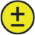 Option (clause 6.1(a))[where Option 2 or other IP terms are requested, please refer to Deputy Director, Knowledge Exchange]An option to negotiate☐ a Commercialisation licence to Project IP on reasonable commercial terms, OR☐ a Commercialisation licence to Project IP substantially on the terms set out in Schedule 4, and otherwise on reasonable commercial terms.For the avoidance of doubt, this Agreement does not grant any Commercialisation rights.End option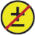 Signed for and on behalf of UNSW by its authorised representative:Signed for and on behalf of UNSW by its authorised representative:Signed for and on behalf of UNSW by its authorised representative:SignatureDateName of authorised representativePositionOption A – signature by authorised representativeUse this signature block when being signed by an authorised representative. Delete option B below.Signed for and on behalf of [insert company name] by its authorised representative:Signed for and on behalf of [insert company name] by its authorised representative:Signed for and on behalf of [insert company name] by its authorised representative:Signed for and on behalf of [insert company name] by its authorised representative:SignatureDateDateName of authorised representativePositionPositionEnd option AEnd option AEnd option AOption B – signature directors / director and secretaryUse this signature block when being signed by a director and director/secretary.Delete option A above.Option B – signature directors / director and secretaryUse this signature block when being signed by a director and director/secretary.Delete option A above.Option B – signature directors / director and secretaryUse this signature block when being signed by a director and director/secretary.Delete option A above.Signed by [insert company name] in accordance with section 127 of the Corporations Act 2001 (Cth) by:Signed by [insert company name] in accordance with section 127 of the Corporations Act 2001 (Cth) by:Signed by [insert company name] in accordance with section 127 of the Corporations Act 2001 (Cth) by:Signed by [insert company name] in accordance with section 127 of the Corporations Act 2001 (Cth) by:Signature of directorSignature of director/secretarySignature of director/secretaryName of director (print)Name of director/secretary (print)Name of director/secretary (print)DateDateDateEnd option BEnd option BEnd option BOption – OptionDelete these definitions if they do not apply.End optionOption A – another Collaborating Organisation owns all Project IPEnd option AOption B – UNSW owns all Project IPEnd option BOption – Option to LicenceEnd optionCollaborating OrganisationsCollaborating OrganisationsCollaborating OrganisationsCollaborating Organisations[Insert Collaborator Name]ABN[INSERT NUMBER] [You can do a basic ABN search for Australian entities at ABN lookup to make sure the details are correct][INSERT NUMBER] [You can do a basic ABN search for Australian entities at ABN lookup to make sure the details are correct][Insert Collaborator Name]Notices & InvoicesAttention[INSERT NAME OF LEGAL CONTACT][Insert Collaborator Name]Notices & InvoicesAddress[REGISTERED ADDRESS OR STREET ADDRESS AND COUNTRY IF A FOREIGN PARTY][Insert Collaborator Name]Notices & InvoicesEmail[Insert Collaborator Name]ABN[Insert Collaborator Name]Notices & InvoicesAttention[Insert Collaborator Name]Notices & InvoicesAddress[Insert Collaborator Name]Notices & InvoicesEmail[Insert Collaborator Name]ABN[Insert Collaborator Name]Notices & InvoicesAttention[Insert Collaborator Name]Notices & InvoicesAddress[Insert Collaborator Name]Notices & InvoicesEmailUNSWUNSWUNSWSpecified PersonnelUNSW Background Intellectual PropertyProject ObligationsIn-kind ContributionCash Contribution[Insert details of the Cash Contribution, i.e. the amount payable if applicable]  Collaborating OrganisationsCollaborating OrganisationsCollaborating OrganisationsCollaborating OrganisationsCollaborating OrganisationsCollaborating Organisations[Insert Collaborator Name]Specified Personnel [Insert Collaborator Name]Background IP[Insert Collaborator Name]Project Obligations[Insert Collaborator Name]ContributionsIn-kind Contribution[Insert Collaborator Name]ContributionsCash ContributionYear 1[$XXXX][Due date – for Year 1, first due date should be shortly after the Agreement Date][Insert Collaborator Name]ContributionsCash ContributionYear 2[$XXXX][Due date][Insert Collaborator Name]ContributionsCash ContributionYear 3[$XXXX][Due date][Insert Collaborator Name]Specified Personnel [Insert Collaborator Name]Background IP[Insert Collaborator Name]Project Obligations[Insert Collaborator Name]ContributionsIn-kind Contribution[Insert Collaborator Name]ContributionsCash ContributionYear 1[$XXXX][Due date – for Year 1, first due date should be shortly after the Agreement Date][Insert Collaborator Name]ContributionsCash ContributionYear 2[$XXXX][Due date][Insert Collaborator Name]ContributionsCash ContributionYear 3[$XXXX][Due date][Insert Collaborator Name]Specified Personnel [Insert Collaborator Name]Background IP[Insert Collaborator Name]Project Obligations[Insert Collaborator Name]ContributionsIn-kind Contribution[Insert Collaborator Name]ContributionsCash ContributionYear 1[$XXXX][Due date – for Year 1, first due date should be shortly after the Agreement Date][Insert Collaborator Name]ContributionsCash ContributionYear 2[$XXXX][Due date][Insert Collaborator Name]ContributionsCash ContributionYear 3[$XXXX]Due date]Payments to Collaborating Organisation(s)Payments to Collaborating Organisation(s)Payments to Collaborating Organisation(s)Payments to Collaborating Organisation(s)Payments to Collaborating Organisation(s)Year 1Year 2Year 3Total«Collab_Inst_1»$ [insert][Due date]$ [insert][Due date]$ [insert][Due date]$ [insert][Due date]«Collab_Inst_2»$ [insert][Due date]$ [insert][Due date]$ [insert][Due date]$ [insert][Due date]«Collab_Inst_3»$ [insert][Due date]$ [insert][Due date]$ [insert][Due date]$ [insert][Due date]